NÁRODNÁ RADA SLOVENSKEJ REPUBLIKYIII. volebné obdobieČíslo: 87/2005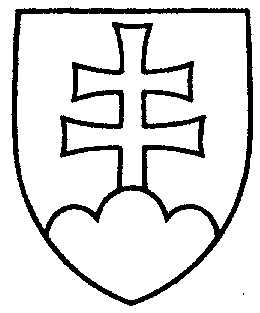 1472UZNESENIENÁRODNEJ RADY SLOVENSKEJ REPUBLIKYz 3. februára 2005k návrh poslancov Národnej rady Slovenskej republiky Roberta Kaliňáka a Romana Vavríka na vydanie zákona, ktorým sa dopĺňa zákon č. 124/1992 Zb. o Vojenskej polícii v znení neskorších predpisov (tlač 1012) - prvé čítanie	Národná rada Slovenskej republikyr o z h o d l a,  ž e        prerokuje uvedený návrh zákona v druhom čítaní;p r i d e ľ u j etento návrh zákona na prerokovanieÚstavnoprávnemu výboru Národnej rady Slovenskej republiky aVýboru Národnej rady Slovenskej republiky pre obranu a bezpečnosť;u r č u j eako gestorský Výbor Národnej rady Slovenskej republiky pre obranu
a bezpečnosť a lehotu na jeho prerokovanie v druhom čítaní vo výbore do 10. marca 2005 a v gestorskom výbore do 11. marca 2005.      Pavol   H r u š o v s k ý   v. r.    predsedaNárodnej rady Slovenskej republikyOverovatelia:Zoltán   H o r v á t h   v. r.Beáta   B r e s t e n s k á   v. r.